VŒUX DE LA COMMUNE 2019Le Conseil Municipal de Laurenan vous invite à la cérémonie des vœux le Dimanche 13 janvier 2019à la Salle des FêtesAccueil : 10h30 et Démarrage : 11h00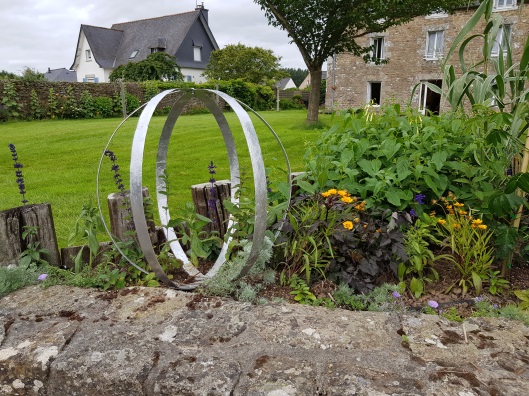 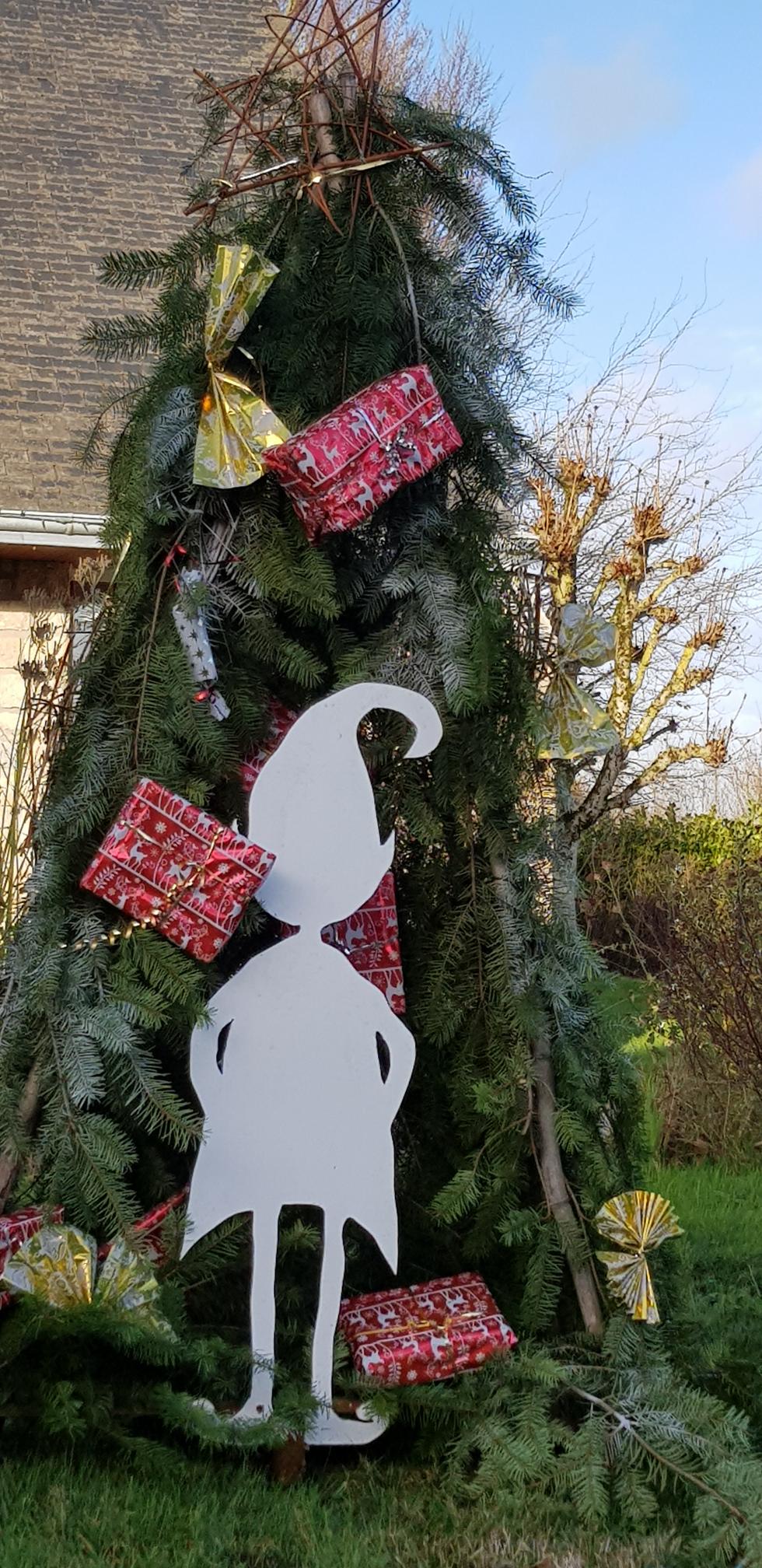 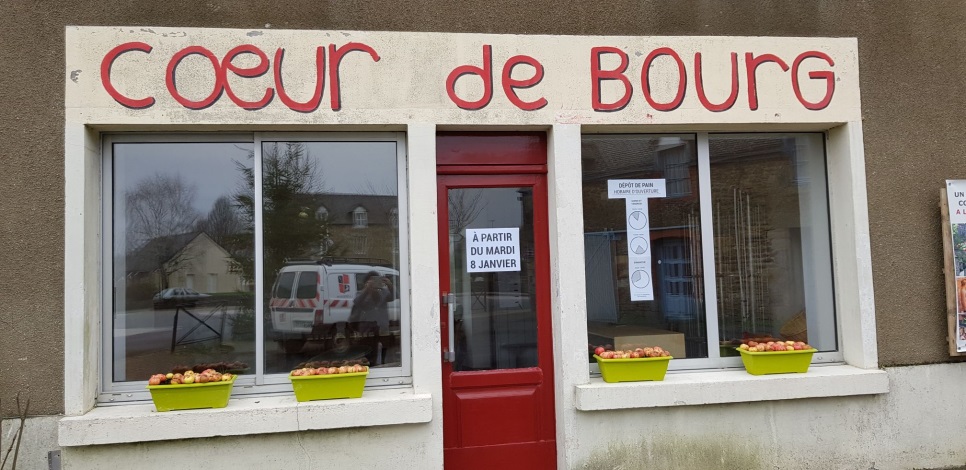             avec le verre de l’amitiéTous les habitants sont invités et les bienvenus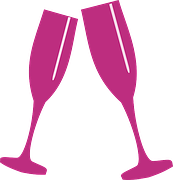 